ПАСПОРТ ВОИНСКОГО ЗАХОРОНЕНИЯ № 55-77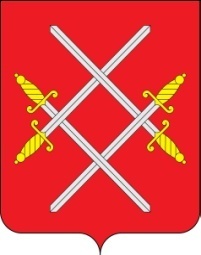 Индивидуальная могила летчика ФедотоваАлексея Михайловича 12.02.1914 – 27.10.41.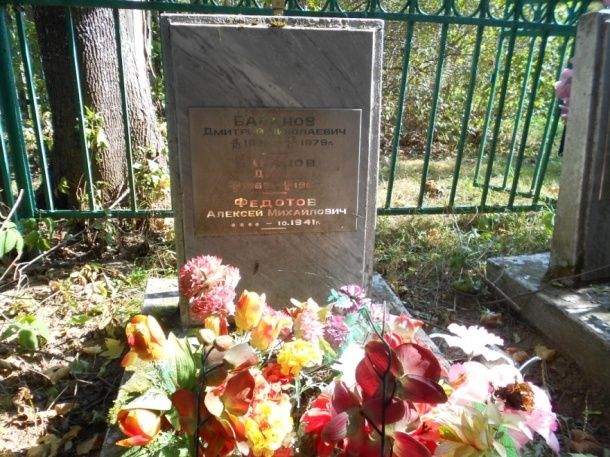 Описание: мраморная плита, на ней укреплена доска с надписью. Надпись с фамилией летчика сделана на памятной плите гражданского захоронения снизу фамилий гражданского памятника1.Вид захоронения: Инд могила на гр кл.  д. Ожигово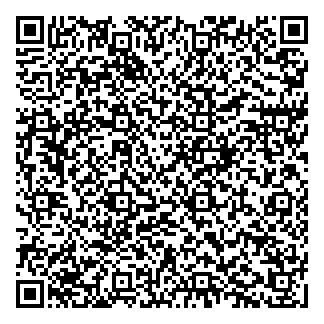 2.Дата захоронения: 27.10.1941 г.3.Количество захороненных: 14.Период боевых действий: 1941 год5. Размер: 2,5 х 1,5 6. GPS-координаты: 55°37′18″ с. ш. 36°22′22″ 7. Муниципальное образование: Рузский городской округ Московской области8. Территория: сельское территориальное управление Восточное (Колюбакинское) Обслуживает МУК «Похоронное дело»9.Место нахождения: д. Ожигово, гражданское кладбище (на кадастровом учёте не состоит)10.Проезд: От ст. Тучково до с.п. КолюбакинскоеНачальник отдела военного комиссариатагородов  Можайск и Руза Можайского района                               Р.Б. Меладзе Глава Рузского городского округа Московской области 